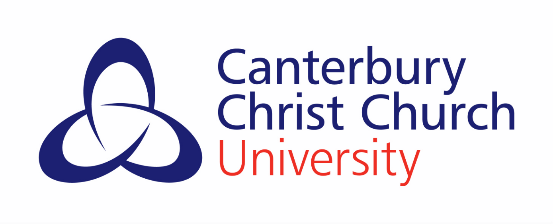 Interview for the PGCE in MathematicsCongratulations on having been offered an interview for a place on the PCGE course for September 2024. As you will have read from the pre-interview information online, the interview process provides an insight into the course and an opportunity for you to ask questions. The interview will comprise of several different activities that enable you to demonstrate a variety of attributes and skills that successful teachers draw upon to enable learning to happen in the classroom and therefore is fair and rigorous.This document provides an overview of the subject element of the interview and should be read in conjunction with the main webpage. There are two key processes that make up the subject element of the selection process:The Subject InterviewIn the specialist subject interview, you will explore with a member of the Maths Team a range of topics; these are likely to include:· A discussion about your creative lesson planning task from the morning’s Group interview – remember this should not be based on your specialist subject. See notes about the Group interview Your reasons for choosing this age group and mathematics· What personal/professional skills you have that will help you become an effective teacher· Your mathematics background and subject knowledge· Your views of what strategies help to ensure effective teaching and learning· Your experiences of working with young peopleTHE INITIAL SUBJECT KNOWLEDGE AUDIT IN MATHEMATICS Below you will find a copy of the Initial Subject Knowledge Audit in Mathematics for Key Stages 3 and 4 which will help you to assess your current level of readiness for the course. I would be grateful if you would return your completed version of this document to me via email at least two days prior to the interview day. Should this not be possible, I would ask you to contact me in advance. My email address is charlotte.cooper@canterbury.ac.ukWe look forward to meeting you.Best wishes,Charlotte CooperSubject Lead for Secondary Mathematics in Initial Teacher Education Canterbury Christ Church University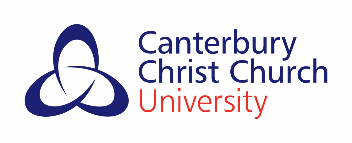 Secondary Initial Subject Knowledge and Pedagogical Content Development Audit in MathsName:School:Date: What do your levels of competence look like in different topic areas?For each topic listed below indicate where you assess your level of competence to be currently. Please use the descriptions provided and be frank and honest in your self-assessment as this will indicate any support you might need prior to beginning the course.Important note:The level descriptions should be used as a guide rather than a check list, to aid you. We are not expecting you to be able to demonstrate many areas at level 3 or 4 at this stage, therefore do not worry about ticking any of the boxes as this audit is used as a tool to help support and develop your subject knowledge rather than a judgement tool.Some/None: No idea or unsure, insecure knowledge. Need to look it up or refresh knowledge Know the rules but need to refresh knowledge/skillsI know and can do: Quickly recall, answer exam style questions without a prompt. Know the key information, meanings and have the knowledgeI understand and can explain: Focus on teaching: Can explain how and why to someone else. Can use analogies, models or similar. Can link prior knowledge and next development stages. Understands the progression in a topicI can help others to learn: Focus on individual learning and understanding: Can interconnect and link to other topics. Use relevance and everyday applications to motivate. Anticipate problems and difficulties through use of common misconceptions and other strategies. Understand conceptual structure. Deconstruct learning into manageable chunks. Enable meta-cognition.© Canterbury Christ Church University 2023TopicLevelNumberUnderstand and use place value for decimals, measures and integers of any sizeFractions  - all four rules, equivalent and use in problems, proper improper and mixed, fractions in ratio problemsDecimals – all four rules and conversions to % and fractions inc. terminal decimals and their fractional equivalenceConvert recurring decimals to fractions and vice versaPercentages - including interpreting multiplicatively, % change,% greater than 100% Directed numbers – all four operations inc. decimals and fractionsFactors of an Integer, Multiples, LCM, HCF, Prime factors, Prime NumbersConventional priority of operations including brackets powers, roots and reciprocals, inverse operationsStandard form - positive negative and zero powers of 10; interpret, compare and calculate  Apply and interpret limits of accuracy inc. upper and lower boundsRounding to appropriate degrees of accuracy inc. significant figures and decimal placesUse integer powers –positive, negative and fractional and real roots including estimations and calculations Laws of indicesSurd manipulation and simplification inc. rationalising denominators and use of P Use calculator efficiently & effectivelyAlgebraUse and interpret algebraic notationSubstitute numerical values into formulae inc. scientific and expressions  Understand and use the concepts and vocabulary of expressions, equations, identity, inequalities, terms and factorsSimplify and manipulate algebraic expressions inc. laws of indices, factorising and expandingArgue mathematically to show expressions are equivalent, use algebra to construct arguments and proofsInterpret simple expressions as functions with inputs, outputs, inverse and composite functions Understand and use standard mathematical formulae; re-arrange formulae to change the subjectSolve linear equationsCo-ordinates in all four quadrantsRecognise sketch and produce graphs of linear and quadratic functions Use y = mx + c to calculate and interpret numerically, graphically and algebraically. Identify parallel and perpendicular lines and find equation of a line through 2 given points/ one point with gradient givenDerive an equation, translate situations or procedures into algebraic expressions or formulaeFactorising quadratic expressions including using difference of two squaresSolving quadratic equations – algebraically, graphically , completing the square and using the formulaSolve simultaneous linear equations – algebraically and graphically inc. linear/quadraticPlot and interpret graphs inc. exponential and reciprocal and non-standard functions in real contexts and distance, speed and acceleration Calculate or estimate gradients of graphs and areas under graphs and interpret results inc. distance-time, velocity-time and financial contextsRecognise, interpret and sketch graphs of linear, quadratic, simple cubic, reciprocal y = 1/x, exponential y=kx and trig functionsSketch translations and reflections of graphs Solve linear inequalities in one or two variables and quadratic inequalities in one variable, represent solution set on number lineGenerate terms of sequences using position-to-term or term-to-term rule and find and deduce expressions to calculate nth termRecognise arithmetic and geometric sequences and other sequences such as triangular, cube numbers or Fibonacci typeEquation of a circle with centre origin, find tangent to circle at given pointAlgebraic FractionsRatio, Proportion and Rates of ChangeChange between related standard units inc. time, length, area, volume/capacity, massScale diagrams, factors and mapsRatio notation inc. simplest formDivide given quantity in two parts part:;part or whole:part, express division of quantity into two parts as ratioMultiplicative relationship between two quantities as ratio or fractionPercentage change problems inc. percentage increase, decrease and original value, simple interest Compare lengths, areas, volumes using ratio notation/scale factors and links to similarity inc. trig ratiosUse and convert between related compound units inc. speed, rates of pay, density, pressureDirect and inverse proportion inc. construct and interpreting equations and graphsInterpret rate of change from gradient of straight line, tangents and chordsSet up, solve and interpret growth and decay problems inc. iterative processesGeometry and MeasuresProperties, perimeter and area of 2D shapes; triangles, parallelograms, trapezia, circles, composite shapesCircle definitions and propertiesVolumes of cuboids inc. cubes, other prisms inc. cylindersRuler and compass constructions; perp. bisector, constructing a perp., bisecting an angleCongruent triangles; criteria, constructionTranslations, rotations, reflections and combinations applied to figuresInterpret and use positive, fractional and negative scale factors for enlargements Properties of angles; at a point, straight line, vertically oppositeRelationship between parallel lines, alternate and corresponding anglesSum of angles in triangle, derive properties and angle sum for any polygonName the types of angle, polygons and polyhedraKnow angle sums of triangles, quadrilateralsAngle sums, interior and exterior angles in any polygonPythagoras’ theorem and trigonometric ratios; application to find angles and lengths in 2D and 3DApply and prove circle theorems and related results concerning angles, radii, tangents and chordsPlans and elevations of 3D shapes; construction and interpretingInterpret and use bearingsSurface areas and volumes of spheres, pyramids, cones and composite solidsConcepts of congruence and similarity inc. relationships between lengths, areas and volumes in similar figuresKnow the exact values of sin, cos Ø for 0°,30°,45°,60°,90° and tan Ø for 0°,30°,45°,60°Sine and cosine rule for unknown lengths and angles: know and apply area = 1/2 absinCVectors; describe translation in 2D, addition, subtraction,  multiplication by a scalar, construct geometric arguments and proofsProbabilityRecord, describe and analyse frequency of outcomes of simple probabilityProbability scale and appropriate language Experiments involving randomness, fairness, equally and unequally likely outcomesSets and unions/intersections of sets using tables, grids and Venn diagramsGenerate and use sample spaces for single and combined events with equally likely, mutually exclusive outcomesUse a probability model to predict outcomes of future experiments; understand empirical unbiased samples tend to theoretical probability distributions Calculate probability of independent and dependent combined events & using tree diagrams and other representationsCalculate and interpret conditional probabilities using two-way tables, tree & Venn diagrams  StatisticsDescribe, interpret and compare single variable distributions through graphical representation Discrete, continuous and grouped data; appropriate measures of central tendency (mean, mode and median) and spread (range, consideration of outliers)Construct and interpret appropriate tables, bar and pie charts, pictograms for categorical data and vertical bar charts for grouped and ungrouped dataBivariate data – describe simple relationships between two variables in observational and experimental contexts; illustrate using scatter diagrams, recognise correlation, line of best fit predictions, extrapolate and interpolate trends recognising dangers of trendsSampling – infer properties of populations or distributions from a sample; know limitations of sampling Interpret and construct tables and line graphs for time series dataConstruct and interpret diagrams for grouped discrete and continuous data inc. histograms with equal and unequal class intervals and cumulative frequency graphsInterpret, analyse and compare the distributions of data sets using box plots, modal class, quartiles and inter-quartile range Apply statistics to describe a population